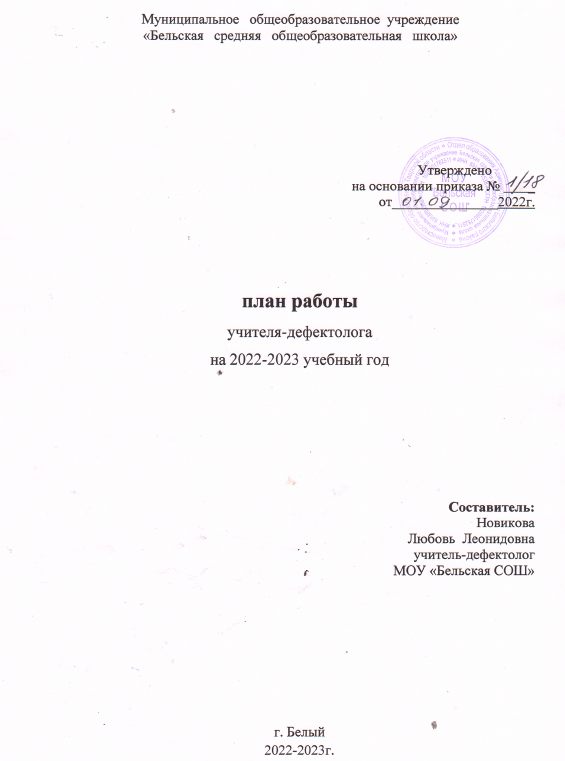 Деятельность учителя-дефектолога в общеобразовательной школе направлена на решение задач обучения и воспитания детей, трудности которых носят стойкий характер и требуют лонгитюдного наблюдения и специализированной помощи на разных возрастных этапах (включая ситуации, когда ребенок получал продолжительную специализированную помощь в раннем возрасте и дошкольном периоде).Адресатом помощи учителя-дефектолога являются  дети с ОВЗ.К категории детей с ограниченными возможностями здоровья (ОВЗ) относят детей (в возрасте до 18 лет), не признанных в установленном порядке детьми-инвалидами, но имеющих временные или постоянные отклонения в физическом и психическом развитии, состояние здоровья которых препятствует освоению образовательных программ общего образования вне специальных условий обучения и воспитания.Дети с ограниченными возможностями здоровья могут иметь разные по характеру и степени выраженности нарушения в физическом и психическом развитии в диапазоне от временных и легко устранимых трудностей до постоянных отклонений, требующих адаптированной к их возможностям индивидуальной программы обучения или использования специальных образовательных программ.Цель работы учителя-дефектолога:предоставление своевременной специализированной коррекционной помощи детям, испытывающим трудности в обучении из-за нарушения развития, для успешного освоения ими образовательного стандарта в условиях массовой школы.Деятельность учителя-дефектолога направлена как на коррекцию дефекта, так и на коррекцию познавательного развития ребенка в динамике образовательного процесса. Коррекция имеющихся недостатков развития при этом взаимосвязана с уровнем сформированности компетенций по учебным предметам.Исходными положениями организации работы являются:комплексность и единство диагностики и коррекционной работы;построение коррекционной работы с учетом возрастных и индивидуальных особенностей развития ребенка, на основе максимальной активизации его «зоны ближайшего развития»;моделирование вариантов взаимодействия различных специалистов в соответствии со структурой дефекта ребенка и первоочередными задачами коррекционного воздействия;изучение динамики развития познавательных процессов и освоения программных компетенций учебных дисциплин;Содержание деятельности учителя - дефектолога направлено на решение следующих задач:своевременное выявление неблагоприятных вариантов развития и квалификация учебных трудностей ребенка;динамическое изучение уровня психического развития ребенка и квалификация учебных трудностей ребенка;определение «обходных путей» обучения ребенка, испытывающего трудности в обучении, устранение разрыва между обучением и развитием ребенка;отслеживание соответствия выбранной программы, форм, методов и приемов обучения реальным достижениям уровню развития ребенка;проведение индивидуальных и групповых коррекционных занятий, развитие до необходимого уровня психофизических функций, обеспечивающих усвоение программного материала;формирование полноценной ведущей деятельности младшего школьного возраста;составление индивидуальной комплексной программы развития ребенка в условиях взаимодействия специалистов;осуществление коррекционной работы по развитию когнитивной сферы учащихся;консультирование педагогов и воспитателей по проблемам развития, обучения и воспитания детей, выбору оптимальных форм, методов и приемов обучения и воспитания в соответствии с индивидуальными особенностями ребенка.Решение поставленных задач реализуется в следующих направлениях работы   учителя-дефектолога:диагностическое,коррекционно-развивающее,консультативно-просветительское и профилактическое,организационно-методическое.Учитель-дефектолог: __________ / Л.Л.НовиковаОсновные направленияСодержание работыУсловия реализацииСрокиСрокиСрокиДиагностическоеДиагностическое1. Изучение медико-психолого-педагогической документации.2. Первичная диагностика:- выявление детей, нуждающихся в специализированной помощи;- изучение уровня умственного развития;- определение особенностей познавательной и учебной деятельности;- определение приемов индивидуальной и подгрупповой работы в процессе учебной деятельности.3. Отслеживание динамики развития обучающихся:- осуществление планомерного наблюдения за развитием ребенка в условиях коррекционного обучения.4. Этапная диагностика:- изучение усвоения программных знаний, умений и навыков (по основным предметам);- определение эффективности коррекционной работы;- корректировка коррекционных программ, приемов и методов работы.5. Текущая диагностика:- составление рекомендаций для проведения коррекционных мероприятий в летний период;- анализ результатов коррекционной работы за год.- работа с документацией(медицинские карты,личные дела,карты динамики развития)- индивидуальные диагностические занятия- работа с документацией(медицинские карты,личные дела,карты динамики развития)- индивидуальные диагностические занятия1  -15 сентябряв течениегодаянварьмайКоррекционно-развивающееКоррекционно-развивающееКоррекционно-развивающее1. Коррекция имеющихся недостатков развития учебно-познавательной деятельности уч-ся в форме подгрупповых и индивидуальных занятий.2. Направления коррекционной работы:а) сенсомоторное развитие:- развитие зрительного анализа и пространственного восприятия элементов букв;- развитие тонкости и дифференцированности анализа зрительно воспринимаемых объектов;- развитие тактильных ощущений;- развитие умения организации и контроля простейших двигательныхпрограмм;- развитие тонкости и целенаправленности движений;- развитие кинестетических основ движения;- развитие межполушарного взаимодействия;б) формирование пространственных представлений:- формирование умения ориентировки в схеме собственного тела;- формирование умения ориентировки в ближайшем окружении (класса);- формирование умения ориентировки на плоскости (тетрадь, книга);- развитие пространственногопраксиса;- развитие навыка дифференциации пространственно схоже расположенных объектов;в) развитие мнемических процессов:- тренировка произвольного запоминания зрительно воспринимаемых объектов;- произвольное запоминание слухового ряда: цифр, звуков, слов, предложений, многоступенчатых инструкций;- развитие тактильной и кинестетической памяти;г) развитие межанализаторных систем, их взаимодействия:- развитие слухо-моторной координации;- развитие зрительно-моторной координации;- развитие слухо-зрительной и зрительно-двигательной координации;д) формирование функции программирования и контроля собственной деятельности:- регуляция простейших двигательных актов;- формирования умения ориентировки в задании;-формирование умения планирования этапов выполнения задания;-формирование основных способов самоконтроля каждого этапа выполнения задания;-формирование умения осуществлять словесный отчет о совершаемом действии и результате;Системный анализ познавательного развития  ребенка по результатам диагностического обследования.  Составление индивидуальных программ развития детейПодгрупповыеи индивидуальныекоррекционные занятияпосещаемость обучающимися занятийнаблюдение в динамике (обследование по плану)оснащение процесса учебной деятельностиплан работы подгрупповых и индивидуальных занятийрекомендацииПМПКПодгрупповыеи индивидуальныекоррекционные занятияпосещаемость обучающимися занятийнаблюдение в динамике (обследование по плану)оснащение процесса учебной деятельностиплан работы подгрупповых и индивидуальных занятийрекомендацииПМПКОктябрь – майсентябрьв течение годав течение года1. Коррекция имеющихся недостатков развития учебно-познавательной деятельности уч-ся в форме подгрупповых и индивидуальных занятий.2. Направления коррекционной работы:а) сенсомоторное развитие:- развитие зрительного анализа и пространственного восприятия элементов букв;- развитие тонкости и дифференцированности анализа зрительно воспринимаемых объектов;- развитие тактильных ощущений;- развитие умения организации и контроля простейших двигательныхпрограмм;- развитие тонкости и целенаправленности движений;- развитие кинестетических основ движения;- развитие межполушарного взаимодействия;б) формирование пространственных представлений:- формирование умения ориентировки в схеме собственного тела;- формирование умения ориентировки в ближайшем окружении (класса);- формирование умения ориентировки на плоскости (тетрадь, книга);- развитие пространственногопраксиса;- развитие навыка дифференциации пространственно схоже расположенных объектов;в) развитие мнемических процессов:- тренировка произвольного запоминания зрительно воспринимаемых объектов;- произвольное запоминание слухового ряда: цифр, звуков, слов, предложений, многоступенчатых инструкций;- развитие тактильной и кинестетической памяти;г) развитие межанализаторных систем, их взаимодействия:- развитие слухо-моторной координации;- развитие зрительно-моторной координации;- развитие слухо-зрительной и зрительно-двигательной координации;д) формирование функции программирования и контроля собственной деятельности:- регуляция простейших двигательных актов;- формирования умения ориентировки в задании;-формирование умения планирования этапов выполнения задания;-формирование основных способов самоконтроля каждого этапа выполнения задания;-формирование умения осуществлять словесный отчет о совершаемом действии и результате;Системный анализ познавательного развития  ребенка по результатам диагностического обследования.  Составление индивидуальных программ развития детейПодгрупповыеи индивидуальныекоррекционные занятияпосещаемость обучающимися занятийнаблюдение в динамике (обследование по плану)оснащение процесса учебной деятельностиплан работы подгрупповых и индивидуальных занятийрекомендацииПМПКПодгрупповыеи индивидуальныекоррекционные занятияпосещаемость обучающимися занятийнаблюдение в динамике (обследование по плану)оснащение процесса учебной деятельностиплан работы подгрупповых и индивидуальных занятийрекомендацииПМПКОктябрь – майсентябрьв течение годав течение годаКонсультативно  –просветительское и профилактическоеКонсультативно  –просветительское и профилактическоеКонсультативно  –просветительское и профилактическоеКонсультирование  и оказание  практической помощи педагогам.Совместное планирование и координирование  работы  специалистовНаблюдение  за режимными процессами, играми детейс  их последующим анализом.Изучение, анализ и прогнозирование деятельности с семьями воспитанниковОбучение родителей способам взаимодействия с детьми Знакомство  родителей с дидактическими играми и упражнениями, которые можно использовать при занятиях с детьми.Повышение педагогической культуры родителейИндивидуальные консультации для родителейПодборка методическогоматериалаПодборка методическогоматериалав течение годаежедневноЕжемесячно, по запросу родителейОрганизационно - методическоеОрганизационно - методическоеОрганизационно - методическоеУчастие в педагогических советах учрежденияИзучение научно – методической литературыИспользование  инновационных технологий  в  коррекционной работеУчастие в сетевых интернет – проектахРазработка мультимедийных презентаций  для коррекционных занятийНасыщение предметно – развивающей среды  в кабинете дефектологаМедицинская документация (карты развития)Заключение и рекомендацииПМПКМедицинская документация (карты развития)Заключение и рекомендацииПМПКв течение годав течение годав течение года